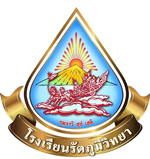 โครงการประจำปีการศึกษา  2566กลุ่มบริหาร........................งาน/กลุ่มสาระการเรียนรู้..........................................ผู้รับผิดชอบนาย/นางสาว/นาง...................................................โรงเรียนรัตภูมิวิทยา  อำเภอรัตภูมิ  จังหวัดสงขลาสำนักงานเขตพื้นที่การศึกษามัธยมศึกษาสงขลา สตูลสำนักงานคณะกรรมการการศึกษาขั้นพื้นฐาน  กระทรวงศึกษาธิการผ. 1                                                            วันที่   7   เดือน  เมษายน   พ.ศ.  2566เรื่อง    ขออนุมัติโครงการ   เรียน   ผู้อำนวยการโรงเรียนรัตภูมิวิทยาด้วย งาน / กลุ่มสาระการเรียนรู้......................................................กลุ่มบริหาร...................................... ขออนุมัติโครงการ  ประจำปีการศึกษา 2566 จำนวน..........................กิจกรรม  ดังรายละเอียดต่อไปนี้            เสนอเพื่อพิจารณา                                                            เสนอเพื่อพิจารณาลงชื่อ                                                    		        ลงชื่อ    (นาย/นาง/นางสาว...................................)                                (...........................................................)หัวหน้างาน/กลุ่มสาระการเรียนรู้...................................                   หัวหน้ากลุ่มบริหาร...................................            เสนอเพื่อพิจารณา                                                ผลการพิจารณาลงชื่อ                                                                                   อนุมัติ          ไม่อนุมัติ          ( นางหนับเส๊าะ  สุกเส็ม )                                                                         หัวหน้างานแผนงาน                                               ลงชื่อ                                                                                             ( นายเกษม  หวันอาหลี ) 									                 ผู้อำนวยการโรงเรียนรัตภูมิวิทยาผ. 2โรงเรียนรัตภูมิวิทยา  จังหวัดสงขลากลุ่มบริหาร..................................................................................งาน/กลุ่มสาระการเรียนรู้......................................................................ผ. 3ตารางแผนการดำเนินงานโครงการ.....................................................................กิจกรรมที่......  ................................……………………………………………..ผ. 4  หน้า 1โครงการ ……………………………………………………………………………………..………….งาน/กลุ่มสาระการเรียนรู้  ……………………………………………………………………..………………..สนองกลยุทธ์ของโรงเรียน  กลยุทธ์ที่ ...............  (ตามแผนกลยุทธ์โรงเรียน)สนองมาตรฐานการศึกษา  มาตรฐานที่ .................. ข้อที่ ................................ (ข้อย่อย.......)  มาตรฐานที่ .................. ข้อที่ ................................ (ข้อย่อย.......)สนองจุดเน้นของ สพม.สงขลา สตูล  ข้อที่.......................................................สนองโรงเรียนมาตรฐานสากล	ข้อที่..............................................................สนองแผนการศึกษาแห่งชาติ 20 ปี ข้อที่.......................ผู้รับผิดชอบกิจกรรม 	............................................เวลาดำเนินการ		......................................................................ลักษณะโครงการ       	(    )  ใหม่	   (    )   ต่อเนื่อง1.  หลักการและเหตุผล (อธิบายหลักการ ความสำคัญ ที่มา และเหตุผล  ควรมีการอ้างอิง    เช่น นโยบาย หรือหลักวิชาการ)	.............................................................................................................................................	.............................................................................................................................................	.............................................................................................................................................2.  วัตถุประสงค์ (พิจารณาความสอดคล้องกับมาตรฐาน/ตัวบ่งชี้/หลักการและเหตุผล)	.............................................................................................................................................	.............................................................................................................................................	.............................................................................................................................................3.  เป้าหมาย	3.1  ด้านปริมาณ (จำนวนที่ได้รับการพัฒนา)......................................................................	.............................................................................................................................................	3.2. ด้านคุณภาพ..................................................................................................................	.............................................................................................................................................4.  สถานที่ดำเนินการ............................................................................................................................................	.............................................................................................................................................5. ระยะเวลาดำเนินการ	ระยะเวลาดำเนินการโครงการตั้งแต่วันที่................................ถึงวันที่.............................ผ. 4  หน้า 26. วิธีดำเนินการ	กิจกรรมที่..................................................................................................... (ระบุทุกกิจกรรม)7.  เนื้อหาสาระ / หลักสูตร ( เฉพาะโครงการอบรม / ประชุม / สัมมนา )	.............................................................................................................................................	.............................................................................................................................................8.  การใช้หลักแนวคิดปรัชญาของเศรษฐกิจพอเพียง      8.1  ความพอประมาณ..................................................................................................................      8.2  ความมีเหตุผล........................................................................................................................      8.3  การมีภูมิคุ้มกันที่ดีในตัว........................................................................................................      8.4  เงื่อนไขความรู้......................................................................................................................      8.5  เงื่อนไขคุณธรรม...................................................................................................................ผ. 4  หน้า 39. งบประมาณที่ใช้	งาน / โครงการนี้ใช้งบประมาณทั้งสิ้น..................................................บาท10.  หน่วยงาน / ฝ่ายที่รับผิดชอบ	.............................................................................................................................................	.............................................................................................................................................11.  หน่วยงาน / ฝ่ายที่เกี่ยวข้อง	.............................................................................................................................................	.............................................................................................................................................12.  การติดตาม / ประเมินผล13.  ผลที่คาดว่าจะได้รับ  (เขียนให้สอดคล้องกับวัตถุประสงค์ที่กำหนดซึ่งอาจมีมากกว่าวัตถุประสงค์ที่กำหนด)	13.1........................................................................................................................................	13.2.......................................................................................................................................	13.3......................................................................................................................................                        ผู้เสนอโครงการ				            ผู้อนุมัติโครงการ            (นาย/นาง/นางสาว                     )			        ( นายเกษม  หวันอาหลี )       หัวหน้างาน / กลุ่มสาระการเรียนรู้..............................	              ผู้อำนวยการโรงเรียนรัตภูมิวิทยาผ. 4  หน้า 4สรุปงบประมาณของโครงการ/กิจกรรม.......................................................................... (ระบุทุกกิจกรรม)ผ. 5ปฏิทินกำหนดการปฏิบัติงานโรงเรียนรัตภูมิวิทยา ประจำปีการศึกษา 2566กลุ่มบริหาร........................................ งาน / กลุ่มสาระการเรียนรู้..........................................................................ลงชื่อ...............................................................หัวหน้าฝ่าย / งาน / กลุ่มสาระการเรียนรู้.........................ที่โครงการ / กิจกรรมงบประมาณที่ใช้งบประมาณที่ใช้งบประมาณที่ใช้ผู้รับผิดชอบที่โครงการ / กิจกรรมเงินอุดหนุนเงินกิจกรรมพัฒนาคุณภาพผู้เรียนเงินระดมทุนผู้รับผิดชอบรวมรวมลำดับที่โครงการ / กิจกรรมงบที่ได้รับจัดสรรรวมรวมกลยุทธ์/วัตถุประสงค์สนองนโยบายสนองนโยบายเป้าหมาย(ระบุหน่วย)งบประมาณ (บาท )ขั้นตอนดำเนินงาน/กิจกรรมระยะเวลาดำเนินการตัวชี้วัดความสำเร็จผู้รับผิดชอบกลยุทธ์/วัตถุประสงค์จุดเน้น สพม.สข.สต.มาตรฐานโรงเรียนเป้าหมาย(ระบุหน่วย)งบประมาณ (บาท )ขั้นตอนดำเนินงาน/กิจกรรมระยะเวลาดำเนินการตัวชี้วัดความสำเร็จผู้รับผิดชอบกลยุทธ์ ..........................................วัตถุประสงค์...................................ข้อ…..มฐ. ที่.......ข้อที่.....วิธีดำเนินการระยะเวลาดำเนินการระยะเวลาดำเนินการระยะเวลาดำเนินการระยะเวลาดำเนินการระยะเวลาดำเนินการระยะเวลาดำเนินการระยะเวลาดำเนินการระยะเวลาดำเนินการระยะเวลาดำเนินการระยะเวลาดำเนินการระยะเวลาดำเนินการระยะเวลาดำเนินการผู้รับผิดชอบวิธีดำเนินการพ.ค.มิ.ย.ก.ค.ส.ค.ก.ย.ต.ค.พ.ย.ธ.ค.ม.ค.ก.พ.มี.ค.เม.ยผู้รับผิดชอบ1. ขั้นเตรียมการ  1.1 ..............................  1.2................................  1.3.................................2. ขั้นดำเนินการ  2.1................................  2.2.................................  2.3.................................  2.4.................................  2.5.................................3. ขั้นตอนการประเมินผลและรายงานผล  3.1.................................  3.2................................  3.3.................................  3.4..................................4. ขั้นปรับปรุงพัฒนา  4.1……………………………  4.2……………………………วิธีการเครื่องมือเกณฑ์การประเมิน(ตัวบ่งชี้ความสำเร็จ).....บอกวิธีการประเมิน เช่น การสอบถาม การสังเกต การประเมิน ความพึงพอใจการนิเทศติดตามการทดสอบ....บอกเครื่องมือที่ใช้ประเมินให้ตรงกับวิธีการประเมิน เช่นแบบสอบถาม แบบประเมิน แบบนิเทศติดตาม แบบสัมภาษณ์ แบบทดสอบบอกเป็นร้อยละของเป้าหมายของงาน เช่น
ร้อยละของนักเรียน...........จำนวนของ..............................ทรัพยากร / โครงการทรัพยากร / โครงการทรัพยากร / โครงการทรัพยากร / โครงการทรัพยากร / โครงการงบประมาณงบประมาณที่รายการจำนวนราคาต่อหน่วยจำนวนเงินแหล่งงบประมาณจำนวนเงิน  เงิน อุดหนุน เงินกิจกรรมพัฒนนาคุณภาพผู้เรียน เงินระดมทุน  เงิน อุดหนุน เงินกิจกรรมพัฒนนาคุณภาพผู้เรียน เงินระดมทุน  เงิน อุดหนุน เงินกิจกรรมพัฒนนาคุณภาพผู้เรียน เงินระดมทุน  เงิน อุดหนุน เงินกิจกรรมพัฒนนาคุณภาพผู้เรียน เงินระดมทุน  เงิน อุดหนุน เงินกิจกรรมพัฒนนาคุณภาพผู้เรียน เงินระดมทุน  เงิน อุดหนุน เงินกิจกรรมพัฒนนาคุณภาพผู้เรียน เงินระดมทุน  เงิน อุดหนุน เงินกิจกรรมพัฒนนาคุณภาพผู้เรียน เงินระดมทุน  เงิน อุดหนุน เงินกิจกรรมพัฒนนาคุณภาพผู้เรียน เงินระดมทุน  เงิน อุดหนุน เงินกิจกรรมพัฒนนาคุณภาพผู้เรียน เงินระดมทุน  เงิน อุดหนุน เงินกิจกรรมพัฒนนาคุณภาพผู้เรียน เงินระดมทุน  เงิน อุดหนุน เงินกิจกรรมพัฒนนาคุณภาพผู้เรียน เงินระดมทุน  เงิน อุดหนุน เงินกิจกรรมพัฒนนาคุณภาพผู้เรียน เงินระดมทุน  เงิน อุดหนุน เงินกิจกรรมพัฒนนาคุณภาพผู้เรียน เงินระดมทุน  เงิน อุดหนุน เงินกิจกรรมพัฒนนาคุณภาพผู้เรียน เงินระดมทุน  เงิน อุดหนุน เงินกิจกรรมพัฒนนาคุณภาพผู้เรียน เงินระดมทุน  เงิน อุดหนุน เงินกิจกรรมพัฒนนาคุณภาพผู้เรียน เงินระดมทุน  เงิน อุดหนุน เงินกิจกรรมพัฒนนาคุณภาพผู้เรียน เงินระดมทุน  เงิน อุดหนุน เงินกิจกรรมพัฒนนาคุณภาพผู้เรียน เงินระดมทุน  เงิน อุดหนุน เงินกิจกรรมพัฒนนาคุณภาพผู้เรียน เงินระดมทุน  เงิน อุดหนุน เงินกิจกรรมพัฒนนาคุณภาพผู้เรียน เงินระดมทุน  เงิน อุดหนุน เงินกิจกรรมพัฒนนาคุณภาพผู้เรียน เงินระดมทุน  เงิน อุดหนุน เงินกิจกรรมพัฒนนาคุณภาพผู้เรียน เงินระดมทุน  เงิน อุดหนุน เงินกิจกรรมพัฒนนาคุณภาพผู้เรียน เงินระดมทุน  เงิน อุดหนุน เงินกิจกรรมพัฒนนาคุณภาพผู้เรียน เงินระดมทุนรวมเงินรวมเงินรวมเงินรวมเงินรวมเงินวัน เดือน ปีงาน / โครงการ / กิจกรรมผู้รับผิดชอบงบประมาณที่ได้รับงบประมาณที่ได้รับงบประมาณที่ได้รับรวมวัน เดือน ปีงาน / โครงการ / กิจกรรมผู้รับผิดชอบเงินอุดหนุนเงินกิจกรรมพัฒนาคุณภาพผู้เรียนเงินระดมทุนรวม